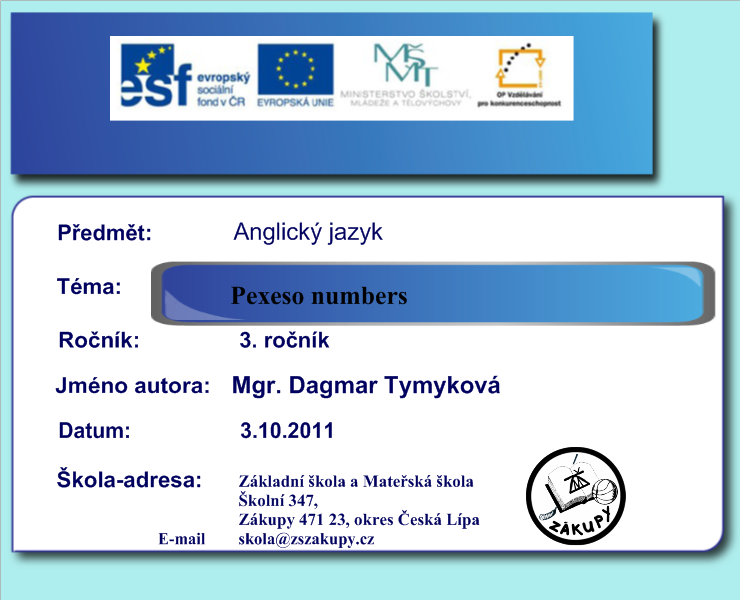 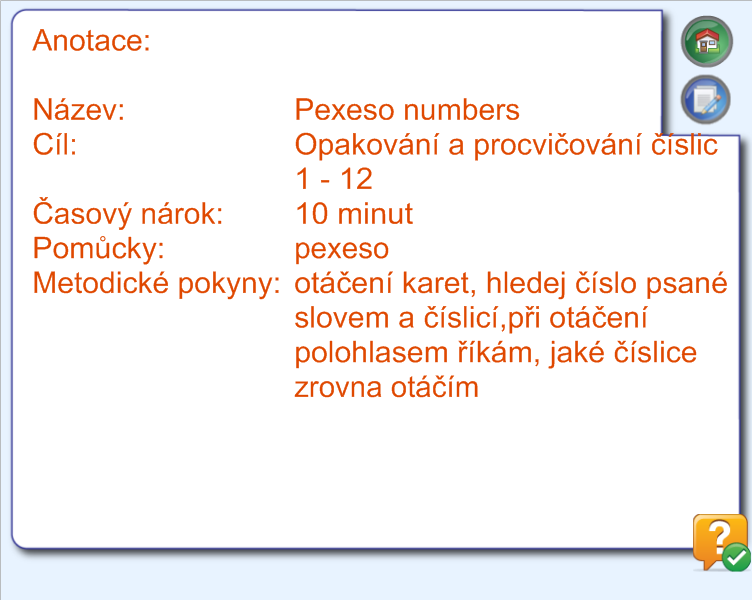 Použité zdroje – vlastní.  1  2  3  4  5  6  7  8  9 10 11 12 ONETWOTHREEFOUR FIVE SIXSEVENEIGHTNINE   TENELEVENTWELVE